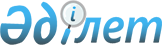 Зерттеулер (сынақтар) және өлшеу қағидалары мен әдістерін, соның ішінде Еуразиялық экономикалық одақтың "Сұйылтылған көмірсутек газдарына отын ретінде пайдалану үшін қойылатын талаптар" техникалық регламентінің (EAЭО ТР 036/2016) талаптарын қолдану мен орындау және техникалық реттеу объектілерінің сәйкестігін бағалауды жүзеге асыру үшін қажетті үлгілерді іріктеу қағидаларын қамтитын стандарттар тізбесі туралыЕуразиялық экономикалық комиссия Алқасының 2017 жылғы 28 ақпандағы № 26 шешімі
      Еуразиялық экономикалық одақ шеңберіндегі техникалық реттеу туралы хаттаманың (Еуразиялық экономикалық одақ туралы 2014 жылғы 29 мамырдағы шартқа № 9 қосымша) 4-тармағына және Жоғары Еуразиялық экономикалық кеңестің 2014 жылғы 23 желтоқсандағы № 98 шешімімен бекітілген Еуразиялық экономикалық комиссияның Жұмыс регламентіне № 2 қосымшаның 5-тармағына сәйкес Еуразиялық экономикалық комиссия Алқасы шешті:
      1. Қоса беріліп отырған Зерттеулер (сынақтар) және өлшеу қағидалары мен әдістерін, соның ішінде Еуразиялық экономикалық одақтың "Сұйылтылған көмірсутек газдарына отын ретінде пайдалану үшін қойылатын талаптар" техникалық регламентінің (EAЭО ТР 036/2016) талаптарын қолдану мен орындау және техникалық реттеу объектілерінің сәйкестігін бағалауды жүзеге асыру үшін қажетті үлгілерді іріктеу қағидаларын қамтитын стандарттар тізбесі бекітілсін.
      2. Осы Шешім ресми жарияланған күнінен бастап күнтізбелік 30 күн өткен соң күшіне енеді. Зерттеулер (сынақтар) және өлшеу қағидалары мен әдістерін, соның ішінде Еуразиялық экономикалық одақтың "Сұйылтылған көмірсутек газдарына отын ретінде пайдалану үшін қойылатын талаптар" техникалық регламентінің (EAЭО ТР 036/2016) талаптарын қолдану мен орындау және техникалық реттеу объектілерінің сәйкестігін бағалауды жүзеге асыру үшін қажетті үлгілерді іріктеу қағидаларын қамтитын стандарттар
ТІЗБЕСІ
					© 2012. Қазақстан Республикасы Әділет министрлігінің «Қазақстан Республикасының Заңнама және құқықтық ақпарат институты» ШЖҚ РМК
				
      Еуразиялық экономикалық комиссияКеңесінің төрағасы 

Т. Саркисян
Еуразиялық экономикалық
комиссия Алқасының
2017 жылғы 28 ақпандағы
№ 26 шешімімен
БЕКІТІЛГЕН
№
р/с
Еуразиялық экономикалық одақтың техникалық регламентінің элементтері
Стандарттың белгісі
Стандарттың атауы
Ескерту
1
2
3
4
5
1
Қосымша "Октандық сан" көрсеткіші
В қосымшасы
МЕМСТ EN 589-2014
Ішкі жану қозғалтқыштарына арналған отын. Сұйылтылған көмірсутек газдары. Техникалық талаптар және сынау әдістері
2
Қосымша "Октандық сан" көрсеткіші
5-бөлімнің 5.3-тармағы
ҚР СТ ASTM D 2598-2015
Сұйылтылған мұнай газдары.
Композиттік талдау әдісімен физикалық құрамын анықтау
3
Қосымша,
"Шекті емес көмір сутегі сомасының жалпы үлесі" көрсеткіші
МЕМСТ 10679-76
Сұйылтылған көмірсутек газдары. Көмірсутектің құрамын анықтау әдістемесі
4
Қосымша,
"Шекті емес көмір сутегі сомасының жалпы үлесі" көрсеткіші
МЕМСТ 33012-2014
Тауарлық пропан мен бутан. Газ хроматографиясы әдісімен көмірсутегі құрамын анықтау
5
Қосымша,
"Шекті емес көмір сутегі сомасының жалпы үлесі" көрсеткіші
ҚР СТ АСТМ Д 2163-2011
Сұйылтылған мұнай газдары. Газ хроматографиямен көмірсутегі құрамын анықтау әдісі
6
Қосымша,
"Шекті емес көмір сутегі сомасының жалпы үлесі" көрсеткіші
МЕМСТ Р 56869-2016
Сұйылтылған көмірсутекті газдар және пропан-пропилен қоспалары. Көмірсутектерді газ хроматографиясымен анықтау
7
Қосымша,
"Қаныққан бу қысымы" көрсеткіші
МЕМСТ ISO 4256-2013
Сұйылтылған көмірсутек газдары. Будың манометрлік қысымын анықтау. СКГ әдісі
8
Қосымша,
"Қаныққан бу қысымы" көрсеткіші
МЕМСТ 28656-90
Сұйылтылған көмірсутек газдары. Қаныққан будың қысымы мен тығыздығын анықтаудың есептеу әдісі
9
Қосымша,
"Қаныққан бу қысымы" көрсеткіші
ҚР СТ АСТМ Д 1267-2011
Сұйылтылған мұнай газдары. Қаныққан будың қысымын анықтау
10
Қосымша,
"Қаныққан бу қысымы" көрсеткіші
ҚР СТ ASTM D 2598-2015
Сұйылтылған мұнай газдары. Композиттік талдау әдісімен физикалық құрамын анықтау
11
Қосымша,
"Қаныққан бу қысымы" көрсеткіші
ҚР СТ ASTM D 6897-2015
Сұйылтылған көмірсутек газдары. Сұйылтылған көмірсутекті газдардың (СКГ) қаныққан булану қысымын анықтаудың стандартты сынау әдісі (кеңейту әдісі)
12
Қосымша,
"Күкіртті сутектің және меркаптандық күкірттің жалпы үлесі" көрсеткіші
МЕМСТ 22985-90
Сұйылтылған көмірсутек газдары.
Сутегі сульфидін және меркаптан күкіртін
анықтау әдісі
13
Қосымша,
"Иіс" көрсеткіші
А қосымшасы
МЕМСТ EN 589-2014
Ішкі жану қозғалтқыштарына арналған отын. Сұйылтылған көмірсутек газдары. Техникалық талаптар және сынау әдістері
14
Қосымша,
"Иістің қарқындығы" көрсеткіші
МЕМСТ 22387.5-2014
Коммуналдық-тұрмыстық тұтынуға арналған газ. Иістің қарқындылығын анықтау әдістері
15
Қосымша,
"Иістің қарқындығы" көрсеткіші
ҚР СТ 1240-2004
Коммуналдық-тұрмыстық тұтынуға арналған газ. Иістің қарқындылығын анықтау әдістері
16
Қосымша,
"Еркін су және сілті құрамы"
3.2-тармақ
МЕМСТ 20448-90
Коммуналдық-тұрмыстық тұтынуға арналған көмірсутекті сұйылтылған отынды газдар. Техникалық талаптар
17
Қосымша,
"Еркін су және сілті құрамы"
8.2-тармақ
СТБ 2262-2012
Көмірсутекті сұйылтылған отын газы. Техникалық талаптар
18
Қосымша,
"Еркін су және сілті құрамы"
8.2-тармақ
ҚР СТ 1663-2007
Көмірсутекті сұйылтылған отын газы. Техникалық талаптар
19
Қосымша,
"Еркін су және сілті құрамы"
8.2-тармақ
МЕМСТ Р 52087-2003
Көмірсутекті сұйылтылған отын газы. Техникалық талаптар
20
Қосымша,
"Еркін су және сілті құрамы"
5-тармақ
МЕМСТ Р 56870-2016
Сұйылтылған көмірсутек газы. Аммиакты, суды және сілтілерді анықтау
21
Қосымша,
"Сұйық қалдықтың көлемді үлесі" көрсеткіші
3.2-тармақ
МЕМСТ 20448-90
Коммуналдық-тұрмыстық тұтынуға арналған көмірсутекті сұйылтылған отын газы. Техникалық талаптар
22
Қосымша,
"Сұйық қалдықтың көлемді үлесі" көрсеткіші
3.2-тармақ
МЕМСТ 27578-87
Автокөлік үшін сұйылтылған көмірсутек газы.
Техникалық талаптар
23
Қосымша,
"Сұйық қалдықтың көлемді үлесі" көрсеткіші
8.2-тармақ
СТБ 2262-2012
Сұйылтылған көмірсутекті отын газы. Техникалық талаптар
24
Қосымша,
"Сұйық қалдықтың көлемді үлесі" көрсеткіші
ҚР СТ ASTM Д 7756-2015
Сұйылтылған көмірсутек газы. Сынаманы бағанаға енгізу арқылы газ хроматографиясы әдісімен қалдықты анықтау
25
Қосымша,
"Сұйық қалдықтың көлемді үлесі" көрсеткіші
8.2-бөлім
ҚР СТ 1663-2007
Сұйылтылған көмірсутекті отын газы. Техникалық талаптар
26
Қосымша,
"Сұйық қалдықтың көлемді үлесі" көрсеткіші
8.2-тармақ
МЕМСТ Р 52087-2003
Сұйылтылған көмірсутекті отын газы. Техникалық талаптар
27
Қосымша,
"Сынаманы іріктеу" көрсеткіші
МЕМСТ ISO 4257-2013
Сұйылтылған көмірсутек газы. Сынаманы таңдау әдісі
28
Қосымша,
"Сынаманы іріктеу" көрсеткіші
МЕМСТ 14921-78
Сұйылтылған көмірсутек газы. Сынаманы таңдау әдісі
29
Қосымша,
"Сынаманы іріктеу" көрсеткіші
ҚР СТ AСTM Д 3700-2011
Мұнай және газ өнеркәсібі. Өзгермелі поршеньді цилиндр көмегімен сұйылтылған мұнай газдарының үлгілерін алуға арналған сынаудың стандартты әдісі
30
Қосымша,
"Сынаманы іріктеу" көрсеткіші
МЕМСТ Р 55609-2013
Газ конденсатын, сұйылтылған көмірсутекті газды және жеңіл көмірсутектердің кең фракциясының сынамаларын таңдау. Жалпы талаптар